КОНКУРСНАЯ ДОКУМЕНТАЦИЯДЛЯ ПРОВЕДЕНИЯ КОНКУРСАНА ПРАВО ЗАКЛЮЧЕНИЯ ДОГоВОРА НА УСТАНОВКУ И ЭКСПЛУАТАЦИЮ РЕКЛАМНых КОНСТРУКЦИй на земельных участках, которые находятся в муниципальной собственности или государственная собственность на которые не разграничена на территории гатчинского муниципального района ленинградской области. (ЩИТЫ 3х6, ЛОТ № 3).ЧАСТЬ 3. ТЕХНИЧЕСКОЕ ЗАДАНИЕ.ТЕХНИЧЕСКОЕ ЗАДАНИЕОбщие требованияПредметом настоящего конкурса является право заключения гражданско-правового договора, предметом которого является установка и эксплуатация рекламных конструкций, находящихся на территории Гатчинского муниципального района Ленинградской области (щиты 3х6, лот № 3)). Начальная (минимальная) цена договора – 15 206 400,00 руб.Начальная (минимальная) цена договора (далее - НМЦД) определена и обоснована Организатором торгов в соответствии с решением Совета депутатов Гатчинского муниципального района Ленинградской области от 22.09.2017 № 258 «Об определении начальной (минимальной) цены договора при проведении конкурсов на право заключения договора на установку и эксплуатацию рекламной конструкции на земельном участке, который находится в муниципальной собственности или государственная собственность на который не разграничена, а также на здании или ином недвижимом имуществе, находящихся в муниципальной собственности на территории Гатчинского муниципального района» (Приложение № 2 к Техническому заданию).Перечень типов, мест и адресов расположения рекламных конструкций определен в соответствии со Схемой территориального размещения рекламных конструкций на территории МО «Гатчинский муниципальный район» (далее – Схема), утвержденной постановлением администрации Гатчинского муниципального района № 2732 от 23.07.2014:* - Конкретное место установки рекламной конструкции определено в СхемеСроки установки и эксплуатации рекламной конструкцииРекламная конструкция устанавливается и эксплуатируется в течении 10 лет с даты вступления договора в силу в соответствии с Постановлением правительства Ленинградской области №69 от 20 марта 2014 года «О мерах по реализации Федерального закона "О рекламе" и внесении изменений в постановление Правительства Ленинградской области от 4 мая 2009 года N 125 "О реорганизации комитета по информационно-аналитическому обеспечению Ленинградской области"».Форма, сроки и порядок оплатыФорма, сроки и порядок оплаты установлены в Части 4 Конкурсной документации (проект договора).Требования к рекламной конструкции и к ее установке и эксплуатации Требования к качеству (техническим характеристикам) рекламных конструкций установлены в приложении № 1 к техническому заданию.Рекламная конструкция должна устанавливаться и эксплуатироваться в соответствии с ГОСТ Р 52044-2003.Рекламные конструкции, установленные на территории Гатчинского муниципального района, должны соответствовать внешнему архитектурному облику сложившейся застройки. Рекламные конструкции должны быть спроектированы, изготовлены и установлены в соответствии с существующими строительными нормами и правилами, ГОСТами, ПУЭ, техническими регламентами и другими нормативными актами, содержащими требования для конструкций данного типа. Все конструкции должны соответствовать требованиям соответствующих санитарных норм и правил (в том числе требований к освещенности, электромагнитному излучению и пр.).Рекламные конструкции не должны нарушать требований законодательства Российской Федерации об объектах культурного наследия народов Российской Федерации, их охране и использовании. Рекламная конструкция должна быть размещена вне полосы отвода автомобильной дороги или другой границы автомобильной дороги определенной Федеральным законом от 8 ноября 2007 г. № 257-ФЗ "Об автомобильных дорогах и о дорожной деятельности в Российской Федерации и о внесении изменений в отдельные законодательные акты Российской Федерации".После установки рекламной конструкций должно быть восстановлено нарушенное благоустройство (для отдельно стоящих рекламных конструкций), а в необходимых случаях произведено восстановление (косметический ремонт) здания или иного недвижимого имущества, к которому присоединена данная рекламная конструкцияУстановленные рекламные конструкции должны соответствовать требованиям нормативных актов по безопасности движения транспорта.Рекламные конструкции, установленные на территориях общего пользования, должны обеспечивать свободный проход пешеходов, возможность уборки улиц и тротуаров.Рекламные конструкции должны эксплуатироваться в соответствии с требованиями технической документации на соответствующие конструкции.Рекламные конструкции должны обладать такими свойствами, чтобы при их эксплуатации не возникало угрозы причинения вреда жизни или здоровью людей и их имуществу, а также окружающей среде в результате, в том числе разрушения полностью или частично, деформации, повреждения конструктивных элементов зданий, строений и сооружений, инженерного и иного оборудования. Владелец рекламной конструкции обязан мыть и очищать от загрязнения принадлежащие ему рекламные конструкции по мере необходимости, но не реже двух раз в месяц.Устранение повреждений рекламных изображений на рекламных конструкциях осуществляется их владельцами незамедлительно после выявления указанных фактов и (или) по предписаниям собственника недвижимого имущества на котором установлена рекламная конструкция. В случае необходимости приведения конструкций в надлежащий вид его владелец обязан выполнить помывку и покраску конструкции.В случае принятия муниципального правового акта Гатчинского муниципального района, регламентирующего установку и эксплуатацию рекламных конструкций, в период действия договора, при установке и эксплуатации рекламных конструкций надлежит руководствоваться в том числе им.Приложения к настоящему техническому заданию Приложение № 1. Требования к качеству (техническим характеристикам) рекламных конструкций. Приложение № 2. Расчет начальной (минимальной) цены договора.Приложение № 1 к Техническому заданиюТребования к качеству (техническим характеристикам) рекламных конструкцийПриложение № 2 к Техническому заданиюРасчет начальной (минимальной) цены договораРасчет начальной (минимальной) цены договора (далее - НМЦД) осуществлен в соответствии с решением Совета депутатов Гатчинского муниципального района Ленинградской области от 22.09.2017 № 258 «Об определении начальной (минимальной) цены договора при проведении конкурсов на право заключения договора на установку и эксплуатацию рекламной конструкции на земельном участке, который находится в муниципальной собственности или государственная собственность на который не разграничена, а также на здании или ином недвижимом имуществе, находящихся в муниципальной собственности на территории Гатчинского муниципального района», на основе отчета «Об оценке рыночной стоимости права установки и эксплуатации рекламных конструкций по договору с органами Гатчинского муниципального района на срок 10 лет в целях установления начальной цены проведения торгов» подготовленный союзом «Ленинградская областная торгово-промышленная палата».№ п/пНаселенный пункт№ в соответствии со СхемойТип рекламной конструкцииАдрес*1Город Гатчина16Отдельностоящий щит 3мх6мг. Гатчина, площадь Варшавского вокзала2Город Гатчина23Отдельностоящий щит 3мх6мг. Гатчина, Пушкинское шоссе (перед поворотом на «Метрику»)3Город Гатчина29Отдельностоящий щит 3мх6мг. Гатчина, ул. Рощинская, напротив д. 134Город Гатчина31Отдельностоящий щит 3мх6мг. Гатчина, ул. Чехова, напротив д. 16а5Город Гатчина32Отдельностоящий щит 3мх6мг. Гатчина, ул. Чехова / ул. 7 Армии6Город Гатчина33Отдельностоящий щит 3мх6мг. Гатчина, ул. Чехова / ул. Волкова (напротив ТЦ «Гатчинский»7Город Гатчина34Отдельностоящий щит 3мх6мг. Гатчина, ул. Чехова / ул. Рощинская8Город Гатчина35Отдельностоящий щит 3мх6мг. Гатчина, Красносельское шоссе, у ОКЕЙ9Город Гатчина36Отдельностоящий щит 3мх6мг. Гатчина, Красносельское шоссе, гаражи ПОГАТ10Город Гатчина1-2Отдельностоящий щит 3мх6мг. Гатчина, ул. Генерала Кныша, д. 1211Город Гатчина1-3Отдельностоящий щит 3мх6мг. Гатчина, ул. Генерала Кныша, д. 1512Город Гатчина1-8Отдельностоящий щит 3мх6мг. Гатчина, Красносельское шоссе, поворот к Лесничеству13Город Гатчина1-22Отдельностоящий щит 3мх6мг. Гатчина, ул. Генерала Кныша / бульвар Авиаторов14Город Гатчина1-23Отдельностоящий щит 3мх6мг. Гатчина, ул. Генерала Кныша, 400 м до ул. Киевская15Город Гатчина1-24Отдельностоящий щит 3мх6мг. Гатчина, ул. Автомобильная, 50 м от Ленинградского шоссе16Сиверское городское поселение5-2Отдельностоящий щит 3мх6мп. Сиверский, ул. Заводская (рядом с ФОК) 17Таицкое городское поселение14-1Отдельностоящий щит 3мх6мГатчинское шоссе, поворот на Торфопредприятие18Таицкое городское поселение14-5Отдельностоящий щит 3мх6мГатчинское шоссе, вблизи дер. Нижняя19Таицкое городское поселение14-6Отдельностоящий щит 3мх6мГатчинское шоссе, перед поворотом на  Туутари рарк20Коммунарское городское поселение1-27Отдельностоящий щит 3мх6мг. Коммунар, Ленинградское шоссе / ул. Павловская21Пудостьское сельское поселение16-1Отдельностоящий щит 3мх6мА/д Гатчина-Кипень, поворот на дер. Мыза Ивановку22Пудостьское сельское поселение16-2Отдельностоящий щит 3мх6мА/д Гатчина-Кипень, вблизи дер. Петрово, контур №22№ п/пНаименование рекламной конструкцииТребования к качеству (технические характеристики)1231Отдельностоящий щит 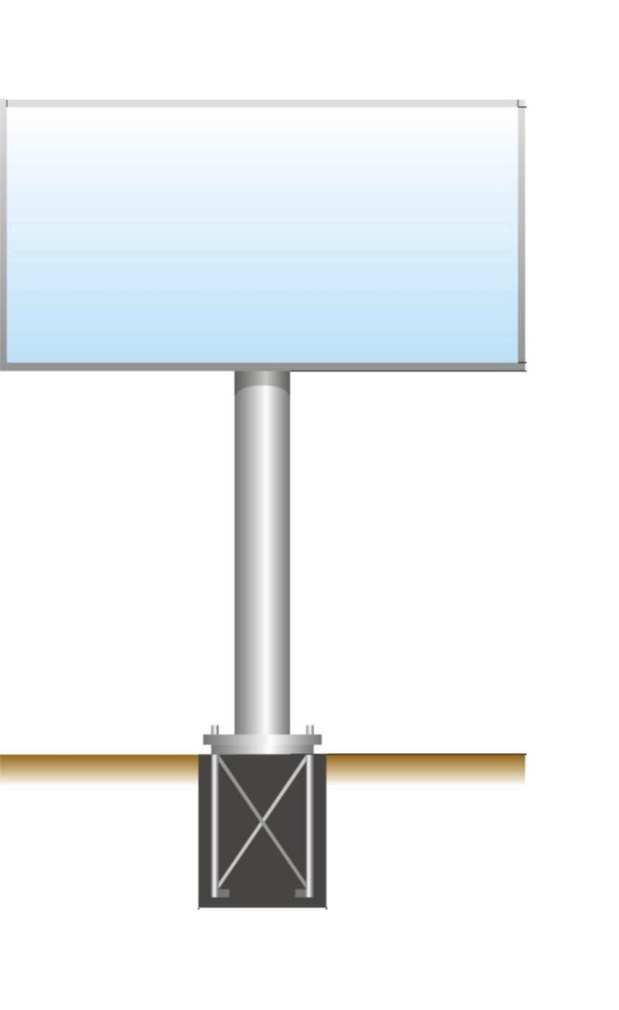 (Эскиз рекламной конструкции)Рекламная конструкция должна соответствовать требованиям ГОСТ Р 52044-2003.Конструкция должна представлять собой отдельно стоящую опору с размещенными на ней щитом, на котором с двух сторон размещается реклама и информация социального характера.Высота информационного поля не более 3000мм.Ширина информационного поля не более 6000мм.Конструкция должна быть оснащена наружной подсветкой светодиодными или металлогалогенными лампами. Общая площадь информационных полей должна быть не более 36 м2.Рекламная конструкция не должна вызывать ослепление участников движения светом, в том числе отраженным. Рекламная конструкция не должна ограничивать видимость технических средств организации дорожного движения и мешать восприятию водителем дорожной обстановки, а также мешать эксплуатации транспортного средства.Конструктивные элементы жесткости и крепления (болтовые соединения, элементы опор и т.п.) должны быть закрыты декоративными элементами.Видимые металлические поверхности должны быть покрыты полимерной порошковой краской.Цвет рекламной конструкции должен быть серым.Конструкция должна быть рассчитана на все ветровые, снеговые и другие нагрузки, действующие на нее, согласно ГОСТ, СНиП, для II ветрового района, выдерживать скоростной напор ветра от 30 кг./кв.м.№ п/пНаименование рекламной конструкцииКол-во, шт.Рыночной стоимости права установки и эксплуатации рекламных конструкций за 1кв.м. рекламной поверхности конструкции в месяц, руб.Общая площадь рекламной поверхности конструкции, кв.м.Размер ежемесячной платы за установку и эксплуатацию рекламной конструкции, руб.(ст.4 х ст.5)Период установки и эксплуатации рекламной конструкции, мес.НМЦД, руб.(ст.3 х ст.6 х ст.7)123456781.Отдельностоящий щит 22160,00365 760,0012015 206 400,00